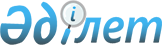 О внесении изменений в постановление акимата Щербактинского района № 271/7 от 25 июля 2018 года "Об утверждении методики оценки деятельности административных государственных служащих корпуса "Б" исполнительных органов акимата Щербактинского района"Постановление акимата Щербактинского района Павлодарской области от 8 февраля 2024 года № 24/1
      Акимат Щербактинского района ПОСТАНОВЛЯЕТ:
      1. Внести в постановление акимата Щербактинского района № 271/7 от 25 июля 2018 года "Об утверждении методики оценки деятельности административных государственных служащих корпуса "Б" исполнительных органов акимата Щербактинского района" (зарегистрировано в Реестре государственной регистрации нормативных правовых актов под № 6033) следующие изменения:
      в приложении к указанному постановлению:
      пункт 3 изложить в новой редакции:
       "3. Оценка деятельности административных государственных служащих корпуса "Б" (далее – оценка) проводится для определения эффективности и качества их работы посредством единой информационной системы по управлению персоналом (далее – информационная система). При этом в случае отсутствия технической возможности оценка проводится на бумажных носителях, либо в информационных системах, функционирующих в государственных органах.
      Оценка осуществляется на основании результатов достижения КЦИ, методами ранжирования и 360 в зависимости от категории должности оцениваемого лица.
      Оценка служащих корпуса "Б" государственных органов, в которых введена система автоматизированной оценки проводится с учетом особенностей, определенными внутренними документами данных государственных органов.";
      в пункте 5 слова "трех месяцев" заменить словами "одного месяца";
      пункт 8 изложить в новой редакции:
      "8. Результаты достижения КЦИ и результаты оценки по методу ранжирования являются основанием для принятия решений по выплате бонусов, поощрению, обучению, ротации, повышению, понижению в государственной должности либо увольнению.";
      пункт 11 изложить в новой редакции:
       "11. Служба управления персоналом обеспечивает ознакомление оцениваемого служащего с результатами оценки в течение двух рабочих дней со дня ее завершения.
      Ознакомление служащих, указанных в части второй пункта 5 настоящей Методики, осуществляется посредством направления заказного письма с уведомлением о его вручении и/или телефонограммы и/или телеграммы и/или текстового сообщения по абонентскому номеру сотовой связи или по электронному адресу либо с использованием иных средств связи, обеспечивающих фиксацию извещения или вызова.".
      2. Контроль за исполнением настоящего постановления возложить на руководителя аппарата акима района.
      3. Настоящее постановление вводится в действие по истечении десятикалендарных дней после дня его первого официального опубликования.
					© 2012. РГП на ПХВ «Институт законодательства и правовой информации Республики Казахстан» Министерства юстиции Республики Казахстан
				
      Аким района 

С. Иманкулов
